Уважаемые студенты 112АТ/20,Задание 1:Создать аккаунт на сайте Google.ru для работ по информатике (с этой почты вы будете отправлять задания), для этого:1) зайти на сайт Google.ru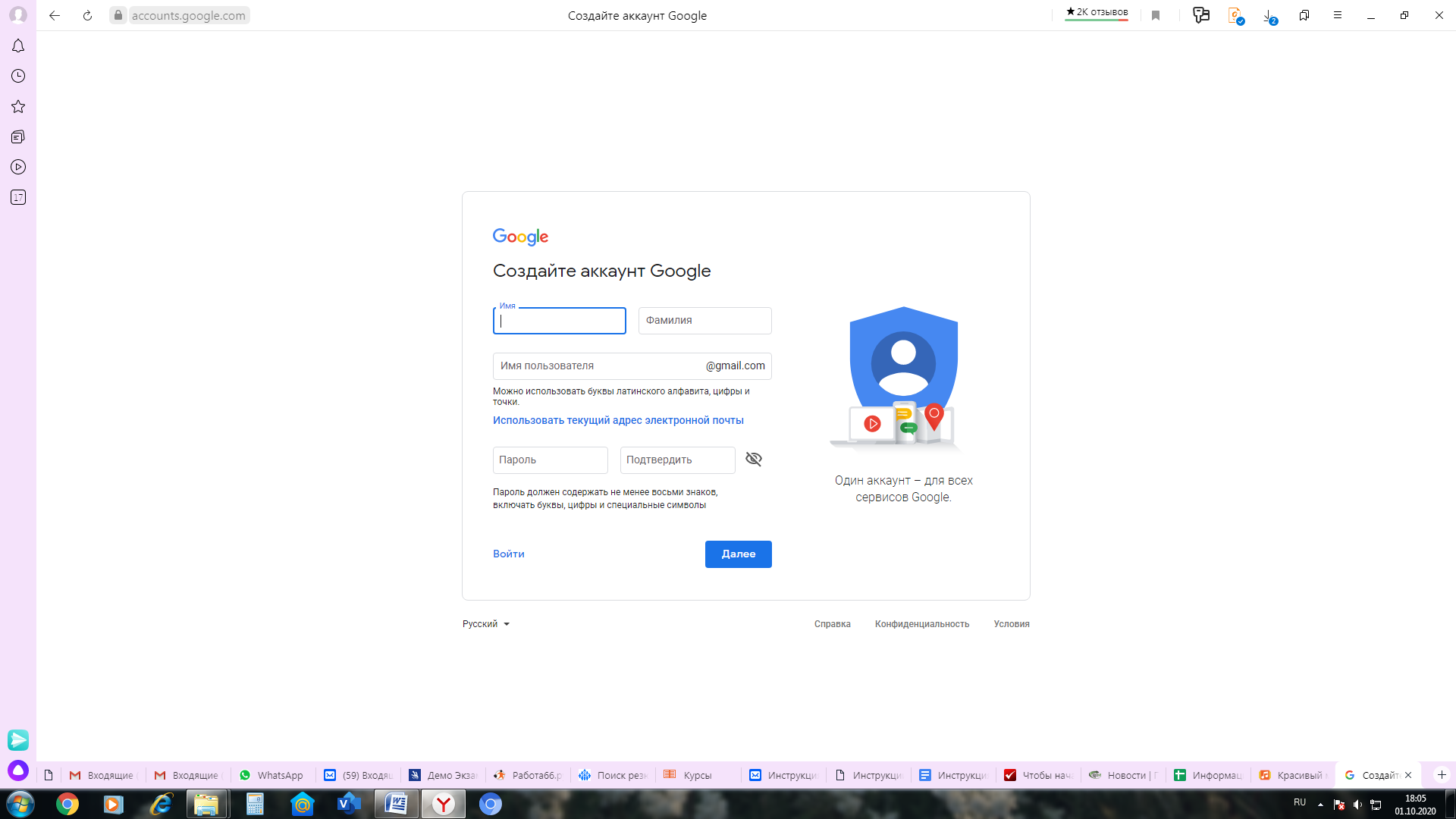 2) заполнить регистрационную форму.Задание 2, 3:выполнить  работу в текстовом редакторе Word по формированию нумерованных и маркированных списков.  Использовать инструменты Маркеры, Нумерация и многоуровневый список на Главной панели инструментов.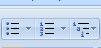 документ называйте, пожалуйста, добавляя фамилию автора. высылать  файл с выполненным заданием 02.10.2020 на почту:  nnbabushkina1975@gmail.com в сообщении написать ФИО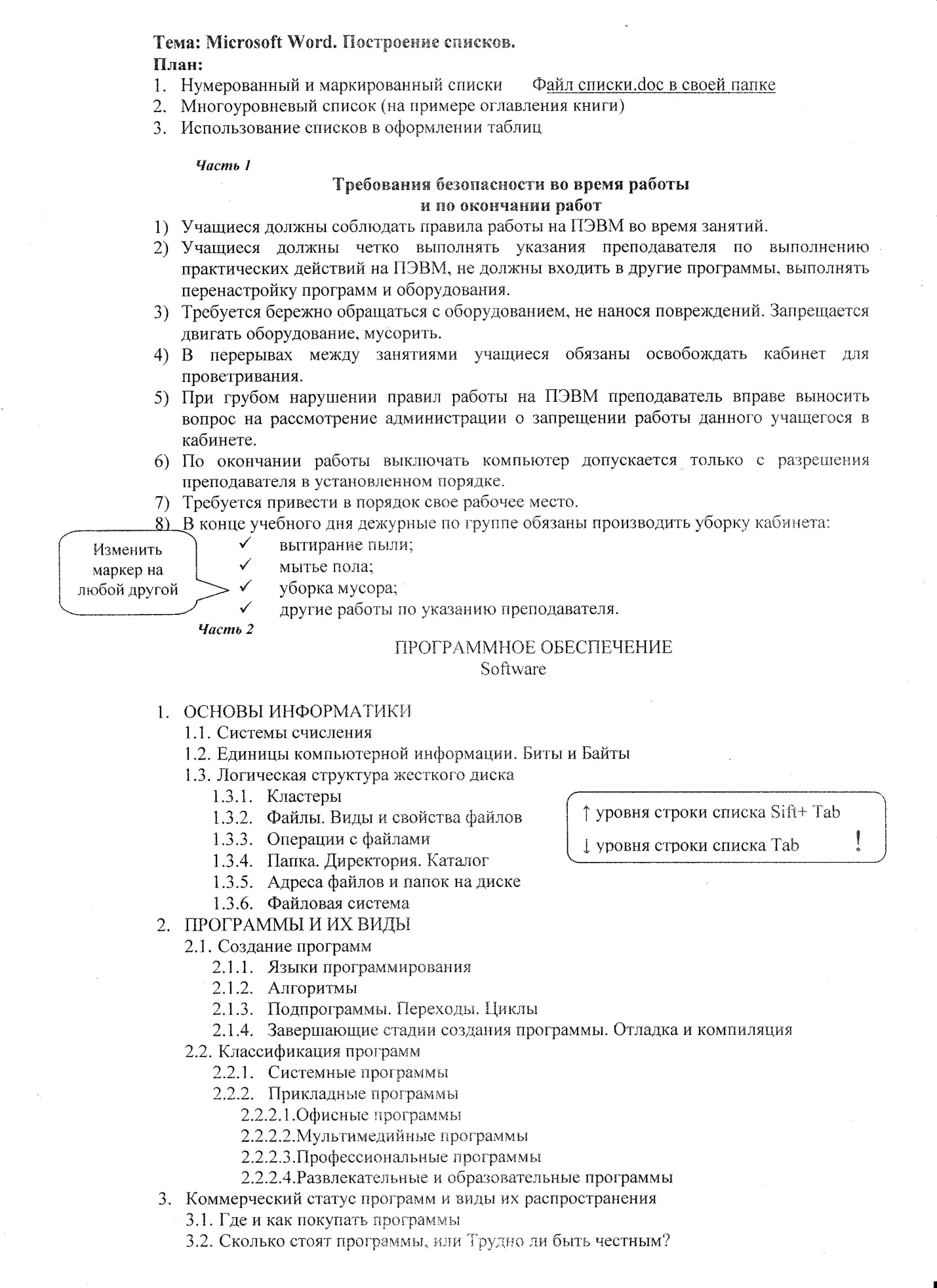 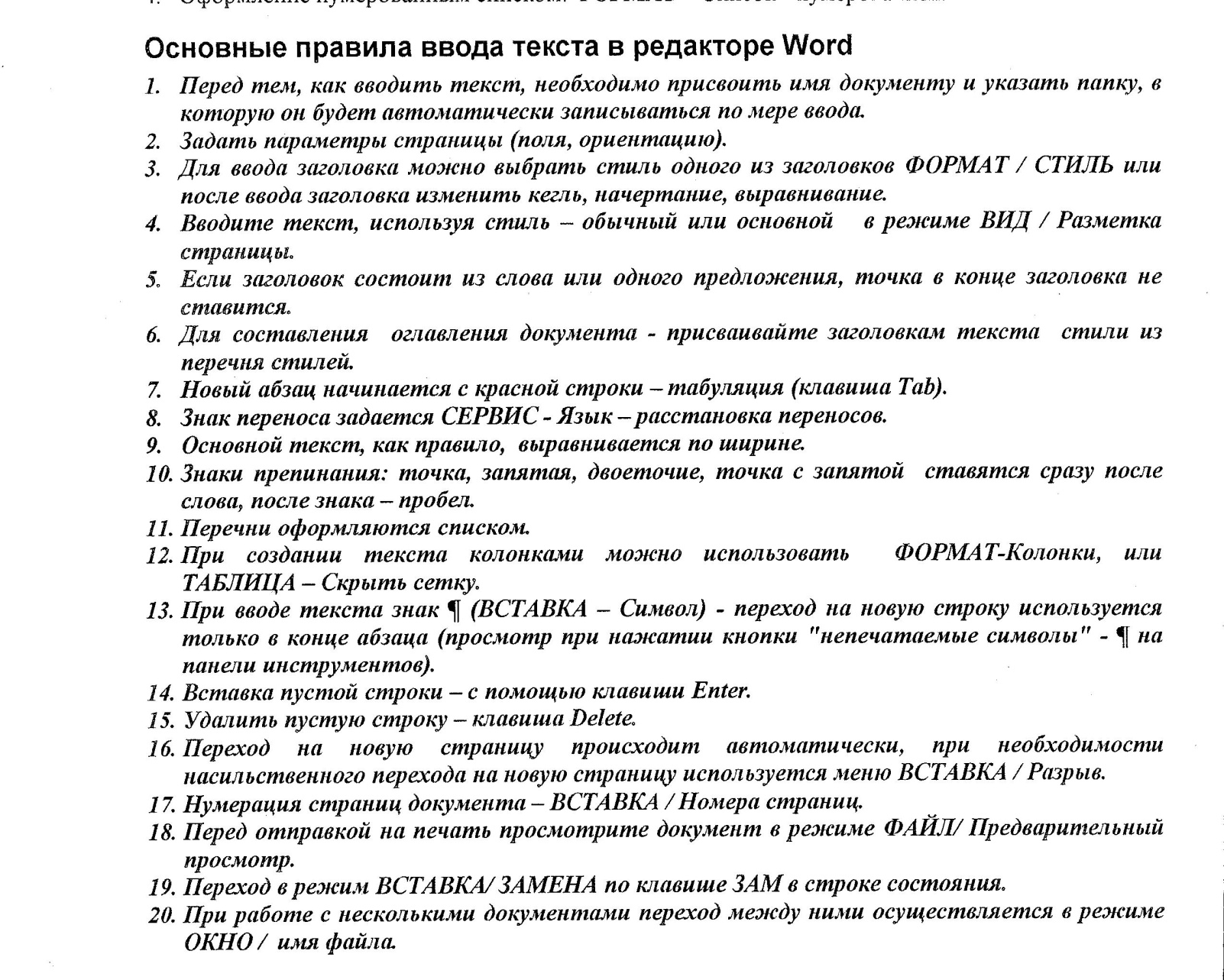 